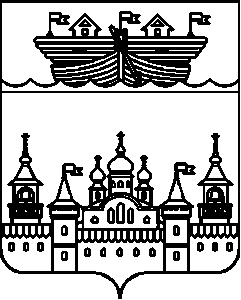 СЕЛЬСКИЙ СОВЕТ ВОЗДВИЖЕНСКОГО СЕЛЬСОВЕТАВОСКРЕСЕНСКОГО МУНИЦИПАЛЬНОГО РАЙОНАНИЖЕГОРОДСКОЙ ОБЛАСТИРЕШЕНИЕ 08 июля 2022 года	№ 23О внесении изменений в Положение о муниципальной службе  в Воздвиженском сельсовете, утвержденное решением сельского Совета Воздвиженского сельсовета Воскресенского муниципального района Нижегородской области от 29 мая 2020 года № 11В соответствии с Федеральным законом от 02.03.2007 г. № 25-ФЗ «О муниципальной службе в Российской Федерации», Законом Нижегородской области от 03.08.2007 г. № 99-З «О муниципальной службе в Нижегородской области», Уставом Воздвиженского сельсовета Воскресенского муниципального района Нижегородской области и в целях приведения в соответствие с действующим законодательством Российской Федерации  сельский Совет решил:1.Внести в Положение о муниципальной службе в Воздвиженском сельсовете, утвержденное решением сельского Совета Воздвиженского сельсовета Воскресенского муниципального района Нижегородской области от 29 мая 2020 года№ 11 (в редакции решений сельского Совета № 26 от 22 октября 2021 года, № 17 от 17 мая 2022 года) следующие изменения:1.1.Подпункт 4 пункта 2 главы 7 Положения изложить в следующей редакции:«4)ежемесячное денежное поощрение;»1.2.Подпункт 5 пункта 2 главы 7 Положения изложить в следующей редакции:«5)премии, в том числе за выполнение особо важных и сложных заданий и иные премии (максимальный размер не ограничивается)»1.3.Подпункт 6 пункта 2 главы 7 Положения изложить в следующей редакции:«6)размер оклада за классный чин устанавливается в зависимости от присвоенного муниципальному служащему классного чина в размере:Оклад за классный чин выплачивается муниципальному служащему с даты присвоения муниципальному служащему классного чина.»1.4.В пункте 4 главы 7 Положения после слова «премии» дополнить словами «,в том числе», слова «и иных премий устанавливается» заменить словом «, устанавливается»;1.5.В пункте 5 главы 7 Положения после слова «премии» дополнить словами «, в том числе», слова «и иных премий устанавливается» заменить словом «, устанавливается»;1.6.Приложение 4 изложить в новой редакции: «Приложение 4к решению сельского СоветаВоздвиженского сельсоветаВоскресенского муниципального районаНижегородской областиот 29 мая 2020 года № 11РАЗМЕРЫ ДОЛЖНОСТНЫХ ОКЛАДОВ МУНИЦИПАЛЬНЫХ СЛУЖАЩИХ В АДМИНИСТРАЦИИ ВОЗДВИЖЕНСКОГО СЕЛЬСОВЕТА»2.Действие пункта 1 настоящего решения распространяется на правоотношения, возникшие с 1 июня 2022 года 3.Настоящее решение обнародовать на информационном стенде администрации Воздвиженского сельсовета, опубликовать на официальном сайте администрации Воскресенского муниципального района Нижегородской области в информационно-телекоммуникационной сети Интернет.4.Настоящее решение вступает в силу со дня его официального опубликования.5. Контроль за исполнением настоящего решения возложить на главу администрации Воздвиженского сельсовета.Глава местного самоуправленияВоздвиженского сельсовета					М.С.ГорячкинаКлассный чинРазмер оклада за классный чин Муниципальный советник 1 класса8860Муниципальный советник 2 класса7704Муниципальный советник 3 класса6548Секретарь муниципальной службы 1 класса6356Секретарь муниципальной службы 2 класса5971Секретарь муниципальной службы 3 класса5007Наименование должностиРазмеры должностных
окладовГлава администрации сельсовета16639Заместитель главы администрации сельсовета 13481Специалист второй категории 6933